БИЗНЕС-КОНЦЕПЦИЯ «Перепелиная ферма»Саратовская область2023 год1. Для организации деятельности перепелиной фермы необходимо зарегистрироваться в качестве:- самозанятого или ИП глава КФХ* Для оформления в качестве ИП постановка на учет осуществляется в отделении ИФНС по месту постоянной регистрации гражданина.Список необходимых документов:- документ, удостоверяющий личность (паспорт);-  ИНН;- Заполнить заявление по форме Р21002.Выбрать код деятельности по ОКВЭД (Общероссийский классификатор видов экономической деятельности).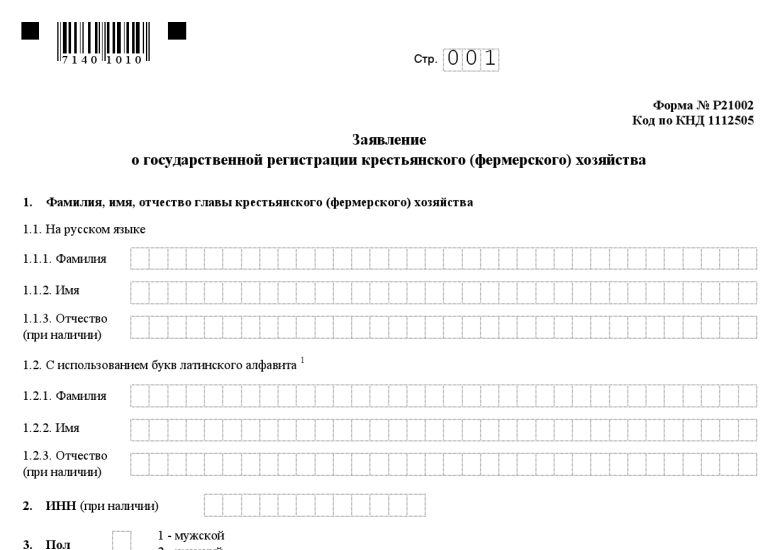 Выбрать систему налогообложения:ЕСХН (Единый сельскохозяйственный налог)УСН  (Упрощённая система налогообложения)Рекомендуется выбрать ЕСХН (Единый сельскохозяйственный налог) - наиболее удобный к применению по данному виду деятельности.Заполнить заявление о постановке ИП в качестве налогоплательщика ЕСХН по следующей форме: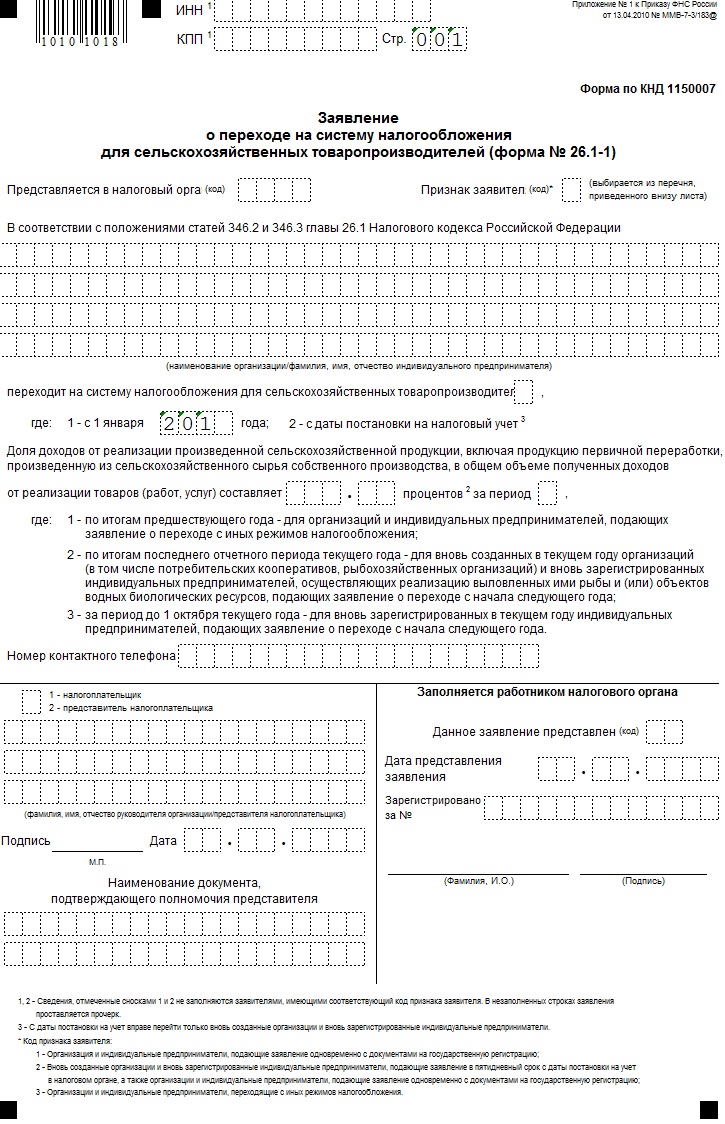 * Для оформления в качестве самозанятого достаточным будет установить приложение «Мой налог» на свой телефон. Приложение «Мой налог» можно скачать с Google Play Market или App Store.Оформление в качестве самозанятого гражданина абсолютно бесплатное.Размер  налога на профессиональный доход – 4%.Более подробную информацию о приложении можно получить на сайте ФНС России (https://npd.nalog.ru/app/):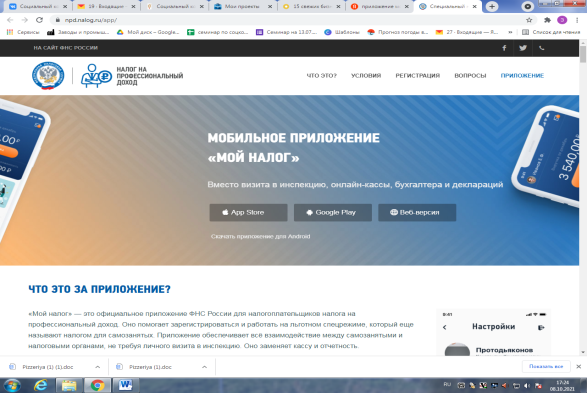 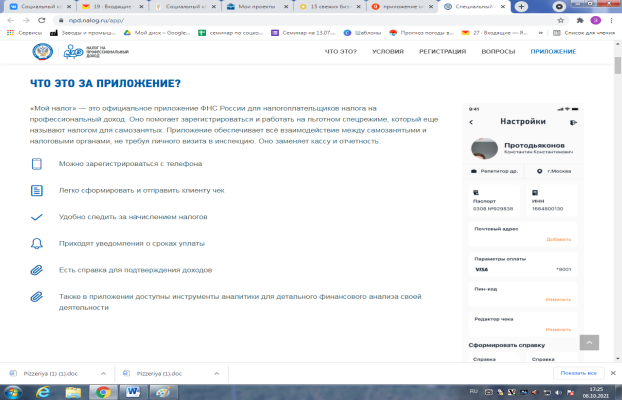 Рекомендуется осуществлять деятельность в качестве самозанятого гражданина (без регистрации ИП).3. Выбрать место для осуществления деятельностиДля открытия собственной перепелиной фермы надо подобрать подходящий земельный участок, на котором будут установлены клетки для животных. Самый эффективный способ – содержание перепелов в клеточных батареях. С их помощью можно здорово сэкономить на пространстве и разместить гораздо больше птицы на 1 кв. м. Да и уход за птицей при таком размещении гораздо удобнее.4. Рассчитать затраты, необходимые для реализации проекта5. Закупка перепелокВыбор породы для разведения целиком и полностью зависит от направления деятельности хозяйства. Что для вас в приоритете получение яйца или мяса? Или может и того и другого? Самыми лучшими в плане яйценоскости считаются перепелки Японской породы. Такие птички несутся круглый год, принося по 300 яиц за 365 дней. Но выход мяса с них очень мал. Другое дело, перепела породы Фараон. Они в два раза крупнее Японской породы, но несутся в разы хуже. Фараонов разводят исключительно для мясных целей. Эстонская порода является в некотором смысле «золотой серединой» двух вышеперечисленных пород. «Эстонки» и несутся неплохо и на мясо продать такую птичку не стыдно. Помните также, что покупать для разведения лучше молодую птицу в возрасте 1–1,5 месяца. Дело в том, что «молодежь» лучше переносит переезды и быстрее привыкает к новому месту и новым условиям содержания.6. Приобретение кормаОсновой рациона для перепелов являются комбикорма. Комбикорм для перепелов должен соответствовать трем основным требованиям: сбалансированность, высококалорийность, необходимая степень измельчения.Питательные вещества в рационе перепелов должны быть сбалансированы по обменной энергии, сырому протеину, незаменимым аминокислотам, по витаминам, основным минеральным веществам: кальцию, фосфору и натрию, по микроэлементам: марганцу, железу, меди, цинку, йоду. Энергия рациона балансируется зерновыми компонентами – кукурузой, пшеницей, просом, ячменем.7. РеализацияЯйца перепелов — это ценный иммуномодулирующий продукт питания и содержит целый набор жизненно важных витаминов (А, Р и К, В1, В2, железо, кобальт) и другие необходимые для организма человека микроэлементы. Это, в частности подтверждается тем фактом, что в биофармацевтике, особенно в области геронтологии и технологиях продления жизни (anti-ageing), массово используется белок перепелиных яиц.Мясо и мясные полуфабрикаты из перепелов считаются деликатесным и диетическим продуктом питания, особенно в ресторанном бизнесе.Рынок перепелиного яйца, также как и мяса, в российском коммерческом и потребительском секторе имеет постоянную положительную динамику на протяжении более 20 лет. Это говорит об устойчивости спроса и дальнейшей перспективе расширения рынка.8. МаркетингУспех любого бизнеса — налаженный сбыт продукции. Нужно искать пути реализации мяса и яиц еще на этапе строительства перепелиной фермы. К активной рекламе стоит приступать за месяц до того, как будет возможность продавать первую партию продукции.Высококалорийное мясо перепела по питательным и вкусовым качествам превосходит курятину, индюшатину и крольчатину. В нем содержится белок, фосфор, витамины и аминокислоты. С применением перепелиного мяса эффект диет при лечении сердца, печени, почек и желудка намного увеличивается. Также мясо имеет удивительные целебные свойства, укрепляет кости, улучшает тонус. По срокам хранения перепелиные яйца также превосходят куриные. В холодильнике их можно хранить до двух месяцев, а при комнатной температуре — месяц. Перепелиные яйца можно употреблять в пищу в сыром виде. Они не вызывают побочных явлений даже у тех людей, которым куриные яйца категорически запрещены.У детей, употребляющих перепелиные яйца снижается потребность в кальции. Они меньше устают, становятся более подвижными. Прием яиц позволяет снизить частоту случаев ОР3 у часто болеющих детей в три раза.У людей пожилого возраста при употреблении перепелиных яиц улучшается память, общее самочувствие, повышается трудоспособность, замедляется разрушение зубов и выпадение волос.Рекламируя продукцию, стоит делать акцент на полезных свойствах мяса.Нельзя забывать о возможностях рекламы в интернете. Создайте собственный сайт, посвященный вашей ферме, рассказывайте о себе в социальных сетях, привлекайте знакомых и друзей к распространению информации о вашем бизнесе. Публикуйте фото- и видеоматериалы о ваших питомцах, условиях их содержания.9. Документы, необходимые для реализации продукции:10. Расчет выручки от реализации продукцииВ таблице приведены наиболее распространенные виды товаров, их стоимость и планируемое количество выполнения в месяц:11. Рассчитать перечень постоянных расходов12. Расчет налоговых платежей в бюджет13. Финансовые результаты деятельности за месяц*Данный показатель использовался при реализации продукции физ. лицам и может изменяться в зависимости от реализации продукцииВажно:Приобрести оборудование и прочий инвентарь можно через сайты:- «Яндекс Маркет» (https://market.yandex.ru/); - «Ozon» (https://www.ozon.ru/);- «Wildberries» (https://www.wildberries.ru/);- «CRAZY ФERMA» (https://crazyferma.ru/catalog/perepela_i_kletki_/). МаркетингВ начале осуществления деятельности целесообразно организовать рекламу:- размещение рекламы на сайтах (www.avito.ru) и печатных изданиях;- распространение визиток;- расклейка объявлений;- раздача рекламных буклетов по почтовым ящикам;- для закрепления лояльности клиентов необходимо предоставлять постоянным клиентам скидки.Для ведения деятельности нужно иметь предпринимательское образование и навыки, пройти обучение можно в:- Общество с ограниченной ответственностью «Бизнес – инкубатор Саратовской области» (г. Саратов, ул. Краевая, д.85, тел.: 8(8452) 24-54-78.№п/пНаименование позицииКол-во(ед.)Стоимость(руб.)1Клетка15150 0002Птенцы перепелки для мясо-яичных курочек1 00010 0003Птенцы перепелки для родительского стада5005 0004Покупка оборудования (поилки, кормушки, мелкий инвентарь)1 00050 0005Первичная закупка корма1014 0006Упаковка 2202 200ИТОГОИТОГО231 200Бумаги, необходимые для оформленияСанитарная книжка владельца;Ветеринарная справка о состоянии здоровья перепелов;Справка о безопасности мяса, выданная ветеринарной лабораторией.Если доставка продукции до потребителей будет осуществляться на личном автомобиле, то на него нужно также приобрести санитарную книжку№ п/пНаименование товаровЦена, 
руб.Кол-во,
мес.Выручка, руб.1Перепелиное яйцо8022017 6002Перепелиное мясо10050050000Предположительная выручка в месяц67 600Перечень постоянных расходовСредне – месячные расходыПеречень постоянных расходовРуб.Услуги ветеринара15 000Коммунальные услуги5 000Бензин5 000ИТОГО25 000Если Вы самозанятый гражданинЕсли Вы самозанятый гражданинНПДСумма дохода*4% - при работе с физическими лицамиНПДСумма дохода*6% - при работе с юридическими лицами№ п/пНаименование показателей Величина показателей
(руб.)1.Выручка от оказания услуг 67 6002.Себестоимость услуг27 7042.1Постоянные расходы25 0002.2Налоги*2 7043Чистая прибыль39 896